INDICAÇÃO Nº “Sugere ao Poder Executivo Municipal a instalação de placas de “Rua Sem Saída” na Rua Lila Eugênia Carr, no Parque Eldorado, neste município.” Excelentíssimo Senhor Prefeito Municipal, Nos termos do Art. 108 do Regimento Interno desta Casa de Leis, dirijo-me a Vossa Excelência para sugerir que, por intermédio do Setor competente, a instalação de placas de “Rua Sem Saída” na Rua Lila Eugênia Carr, no Parque Eldorado, neste município. Justificativa:A colocação de placas de advertência no início da supracitada  rua atenderá a reivindicações de moradores do Bairro Eldorado, que relatam que diversos veículos acessam a via inadvertidamente, desconhecendo que ela não tem ligação com outra rua no seu final. Além do mais, tal sinalização é necessária para atender às normas da lei de trânsito, facilitando o tráfego dos veículos e garantindo maior segurança aos pedestres. Plenário “Dr. Tancredo Neves”, em 07 de agosto de 2.015.Ducimar de Jesus Cardoso“ Kadu Garçom” -vereador-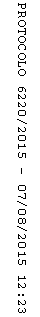 